STUDY GUIDE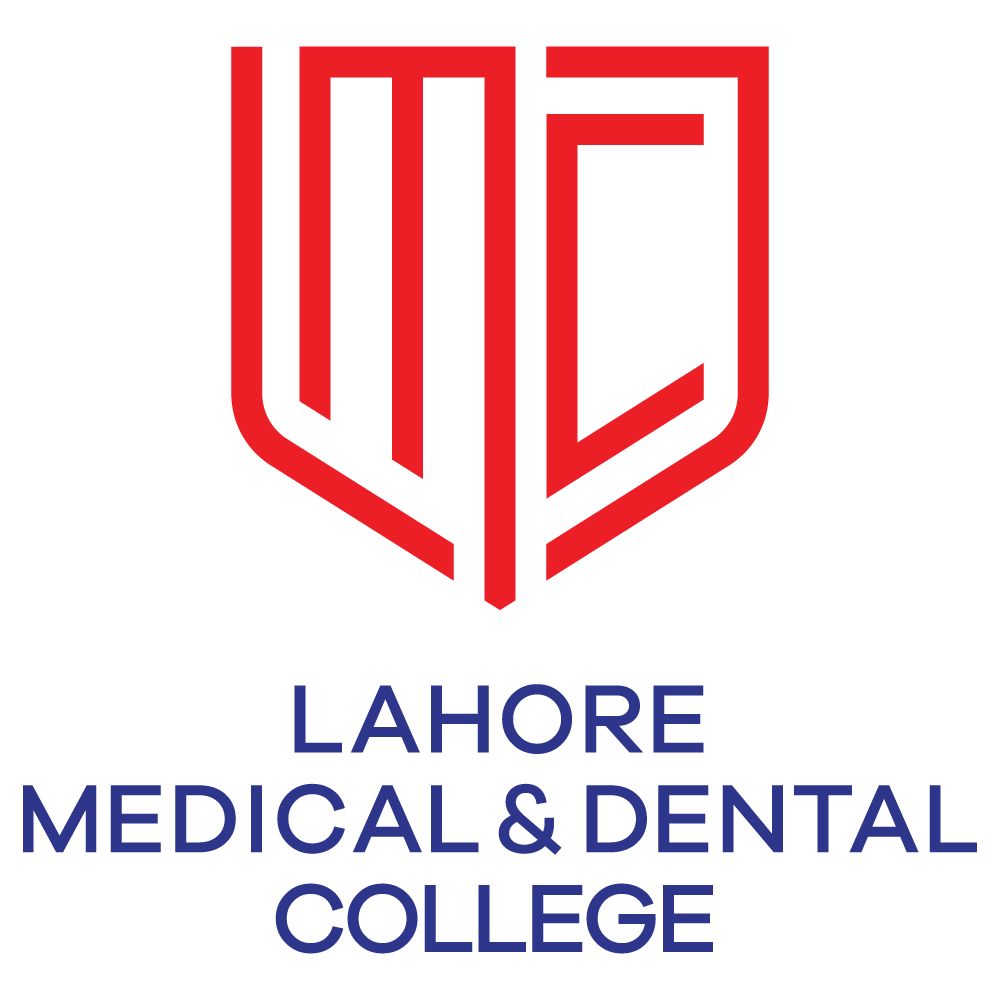 Department OF PsychiatryFor MBBS studentsLAHORE MEDICALAND DENTAL COLLEGINTRODUCTIONMedical education is a life-long process and MBBS curriculum is a part of the continuum of education from pre-medical education, MBBS, proceeding to house job, and post-graduation. PM&DC outlines the guiding principles for undergraduate medical curriculum and has defined the generic competencies and desired outcomes for a medical graduate to provide optimal health care, leading to better health outcomes for patients and societies. These generic competencies set the standards of care for all physicians and form a part of the identity of a doctor. Each competency describes a core ability of a competent physician. This study guide will give an insight to the students about all these competencies and how to plan their educational activities in the subject of medicine for the three years period.TARGET AUDIENCE 5th year MBBS studentsLEARNING OBJECTIVES (knowledge, skills, attitude)to equip the students with specific knowledge, essential skills and appropriate attitude towards the human body & mindto become problem solvers, dealing effectively with familiar and unfamiliar problemsto become lifelong learnersto direct their own learning and evaluate this activityto be able to reason critically and make justifiable decisions regarding patient managementto practice evidence-based medicineto always ensure patient safety to ensure compliance with the legal system as it impacts health care and the PM&DC regulationsto adopt a multidisciplinary approach for health promoting interventionsMedical graduates should be able to demonstrate professional values of self and professional accountability, honesty, probity, and ethicsMedical and dental graduates are expected to demonstrate exemplary professional conductto be able to understand the pathogenesis of specific diseasesto be able to take a thorough focused history and identify the patient’s risk factors related to the disease processto be able to perform a physical examination on a patient, to diagnose specific  diseases and rule out other diseasesto formulate a provisional diagnosis with justification, and the likely differential diagnosesto be able to select appropriate hematological, biochemical and microbiological investigations and interpret their reports to confirm the diagnosisto be able to select specific radiological investigations for specific diseasesto be able to apply evidence-based medicine concepts for the medical treatment of different diseasesto be able to write prescriptions in appropriate format according to the disease TEACHING METHODOLOGIES FOR PsychiatryInteractive LecturesTutorialsCase based learning(CBL)Essential Skills to be learned in the skills lab  Power point presentations by studentsSmall group discussionsClinical ward rotations CPC’s – using modern audio-visual techniques, distant learning using electronic devices and current Information technology facilitiesJournal Club meetingsSelf-directed learning is the most vital part of this module to solve problematic cases, go through different learning resources and discuss with peers and the faculty to clarify difficult conceptsATTENDANCE REQUIREMENT FOR MEDICINE AND ALLIEDStudents are expected to attend all scheduled teaching sessions and examinationsAttendance in lectures, tutorials, and wards is mandatory. Absence from these sessions will make the students ineligible to sit the final summative assessment.A minimum of 75 % attendance in the lectures and wards is mandatory to appear in the summative UHS examinationAttendance will be recorded through a log-in/log-out biometrics systemAbsence due to illness must be certified appropriately by the  general PhysicianCOURSE TO BE STUDIED (syllabus):COURSE OUTLINES:Mood disorders.Major depressive episodesUnipolarBipolarDysthymicAtypicalManiac episodesAnxiety disorders.Acute anxiety statesPanic disordersGeneralized anxiety disordersPsychic Traumatic disordersObsessive-compulsive disordersPhobic disorders Schizophrenia.Alcoholism.Addiction.Psychosexual disorders in men and womenEating DisordersCLINICAL TRAINING: Important Topics to Be Discussed:Case discussion for diagnosis and management of common PsychiatricDisorders like-AnxietyDepressionSchizophreniaManic depressive psychosisPhobiasEating disordersUnderstand the Symptomatology to reach the Differential Diagnosis: Skills to Be Learnt:History taking in psychiatryClinical examination of patientsCounseling and psychoanalysis especially in patients withSuicidal and homicidal attitude.Interpretation of related radiological and laboratory investigationsGeneral medication and prescription writing in psychiatryProcedures:• Psychotherapy• Electroconvulsive Therapy (ECT)• Electroencephalogram (EEG)ALIGNMENT OF EDUCATION WITH STUDY HOURS (5th year MBBS )	ASSESSMENT METHODOLOGYFormativeTheory, 10 single best multiple choice questions,4 short essay questions test at the end of sessionClinical Ward Test, comprising of 25% marks of assignment, 25% for attendance and 50% for written & short casesLEARNING RESOURCESRecommended booksDavidson’s Principals and Practices of Medicine.Online Journals and Reading Materials through HEC Digital Library Facility.Technologies to be usedTextbooks are the most important part of student learning for this subjectBed side learning with patients Hands-on activities and practical sessions to enhance the learning. Skills lab will be used for simulated learning of the basic skills related to the gastrointestinal systemVideos from different web portals to familiarize the students with the procedures and protocols. Computer and Internet resources are essential to gather the latest information about a specific disease.Sr noTopicTeacherLectureLecture hours1General introduction to psychiatryHistory of psychiatryPsychiatric interviewMental state ExaminationHow to approach a patientProf.Dr. Khalid Umer Gill145 mints2Mood disordersMajor Depressive episodesUnipolarDysthymicAtypicalDiagnosis complicationsManagement CBTProf.Dr. Khalid Umer Gill2   2hours3BipolarManiac episodesDiagnosis complicationsManagement Prof.Dr. Khalid Umer Gill145 minutes4Acute Stress disorderPost-traumatic stress disorderDiagnosis complicationsstress Management Prof.Dr. Khalid Umer Gill145 minutes5Anxiety disordersAcute anxiety statesGeneralized anxiety disordersDiagnosis complicationsManagementDr Naeem Aftab(assistant Professor)145 minutes   6Obsessive-compulsive disordersDiagnosis complicationsManagement Prof.Dr. Khalid Umer Gill145 minutes7Phobic disordersDiagnosis complicationsManagement Prof.Dr. Khalid Umer Gill145 minutes8Panic DisordersDiagnosis complicationsManagementDr Naeem Aftab(assistant Professor)145 minutes9Schizophrenia.Diagnosis complicationsManagement Prof.Dr. Khalid Umer Gill21.5hours10Psychosexual disorders in men and womenDiagnosis complicationsManagement Dr Naeem Aftab(assistant Professor)1   45 minutes11AddictionAlcoholismDiagnosis complicationsManagement Prof.Dr. Khalid Umer Gill145 minutes12Eating DisorderDiagnosis complicationsManagementDr Naeem Aftab(assistant Professor145 minutes13Revision TestDr Naeem Aftab(assistant Professor45 minutes